 ЗАЯВКА НА УЧАСТИЕ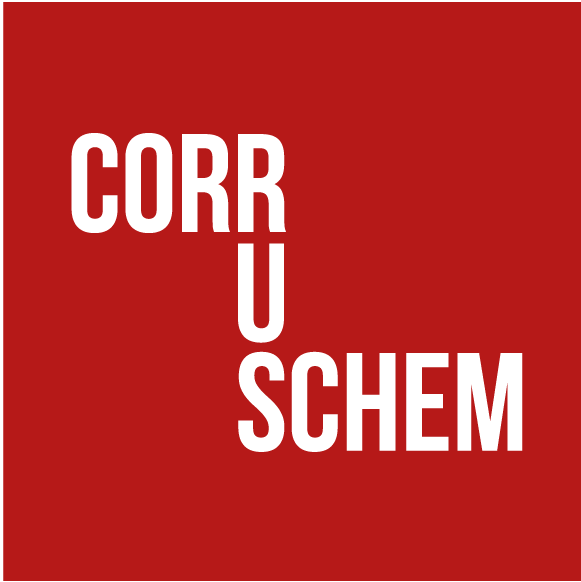 в международной практической конференции «КОРРУСХЕМ: современные технологии защиты от коррозии в химической и нефтеперерабатывающей промышленности»направляйте по адресу: info@chemtech.ruтел. +7 812 645677418 сентября 2019 года, Москва, ЦВК «Экспоцентр», Павильон 2, зал семинаров №4 в рамках выставки «Химия-2019»Контактное лицоУчастник 1:(на дополнительных участников данные)Участник 2:Участник 3:Полное название компании Контактное лицо / должность E-mail Моб. телефонТелефон / Факс ФИО (без сокращений)ДолжностьE-mail Моб. телефонТема выступления (15 минут)ФИО (без сокращений)ДолжностьE-mail Моб. ТелефонФИО (без сокращений)ДолжностьE-mail Моб. телефон